Organizatorzy:Wyższa Szkoła Inżynierii i ZdrowiaKampus 1ul. Bitwy Warszawskiej 1920 r., nr 1802-366 WarszawaUrząd Dzielnicy Ochotaul. Grójecka 17 a 02-021 Warszawa Program„Światowy Dzień Zdrowia”5 kwietnia 2024 r.Park Pięciu Sióstr – al. Jerozolimskie, 00-001 Warszawa10.00 – 10.10 Otwarcie „Światowego Dnia Zdrowia” w Dzielnicy Ochota – Dorota Stegienka 
- Burmistrz Dzielnicy Ochota m.st. Warszawy, Grzegorz Wysocki, Sławomir Umiński - Zastępcy Burmistrz Dzielnicy Ochota m.st. Warszawy, dr n. chem. Sebastian Grzyb – Rektor Wyższej Szkoły Inżynierii i Zdrowia w Warszawie10:10 – 10:30 Przedstawienie programu wykładów oraz warsztatów – dr n. chem. Sebastian Grzyb – Rektor Wyższej Szkoły Inżynierii i Zdrowia w WarszawieWyższa Szkoła Inżynierii i Zdrowia (Kampus 1, ul. Bitwy Warszawskiej 1920 r., nr 18, 02-366 Warszawa/ Park Pięciu Sióstr)10:30 – 10:50 „W zdrowym ciele zdrowy duch – wpływ aktywności fizycznej na zdrowie” - wykład10:50 – 11:10 „Jak zadbać o swoje plecy i nie dać się złamać” – wykład LuxMed11:10 – 11:30 „Talerz zdrowego żywienia" – wykład11:30 – 11:50 „Psychologia zdrowia” – wykład11:50 – 12:10 „Diagnostyka skóry z receptą pielęgnacji w domu” – wykład12:10 – 12:30 „Wpływ ekologii na nasze zdrowie” – wykład 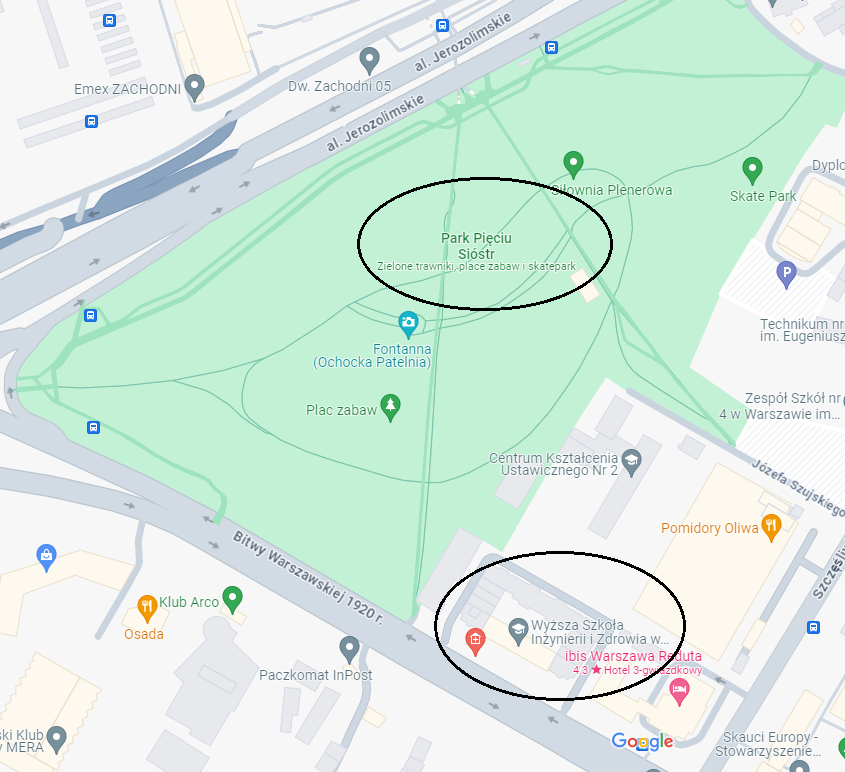 Warsztaty oraz zajęcia sportowe, które będą odbywać się w Parku Pięciu Sióstr oraz w Wyższej Szkole Inżynierii i Zdrowia w Kampusie 1Pomagamy sobie – pomagamy innym Program podstawowych badań profilaktycznych wykonywanych na terenie Parku Pięciu Sióstr oraz przed budynkiem Wyższej Szkoły Inżynierii i Zdrowia.*Stanowisko Mammobus w godz.10:00 – 15:00 (Parking przed budynkiem WSIiZ - Kampus 1)Badanie obrazowe piersiWarsztaty z nauką samobadania piersi i jąder na fantomach z pielęgniarką,*Stanowisko badań podstawowych w godz.10:00 – 14:00 (Park Pięciu Sióstr):Badania podstawowe (pomiar ciśnienia tętniczego i tętna; pomiar obwodu w pasie i biodrach; ocena zagrożenia otyłością),Badania paskowe - Szybkie testy diagnostyczne są przesiewową metodą pomiarów z krwi (glukoza; profil lipidowy – lipidogram (HDL, LDL, Trójglicerydy)),*Stanowisko - Krwiobus – mobilny punkt poboru krwi w godz. 9:00 -13:00  (Parking przed budynkiem WSIiZ - Kampus 1)*Stanowisko - Rejestracja dawców szpiku Fundacja DKMS w godz. 10:00 -17:00  (Park Pięciu Sióstr)Stanowisko OPS Program Wsparcia „Dmuchawiec” w godz. 10:00-13:00 (Park Pięciu Sióstr)Przesiewowe badania pamięci (ulotki z przykładowymi treningami pamięci do rozdania)2 zabawy ruchowe dla uczestników wydarzenia (z kostką  oraz z taśmą)Stanowisko SZPLO w godz. 10:00-15:00 (10:00-15:00)   Badanie widzenia barw u dzieci,Badanie CO2 w wydychanym powietrzu,Pomiar BMI- analiza składu masy ciała,Pomiar z palca cholesterolu, glukozy i trójgliceryny.Stanowisko dietetyczne w godz. 10:00 -15:00  (Park Pięciu Sióstr):Ile cukru jest w napojach?! – wystawa,„Talerz zdrowego żywienia" - warsztaty, porady, krzyżówki, rebusyAnaliza składu masy ciała - konsultacja wyników z dietetykiem,Warsztaty z Pierwszej Pomoc Przedmedycznej w godz. 10:00 -15:00 (Park Pięciu Sióstr):Zasady udzielania pierwszej pomocy przedmedycznej,Resuscytacja krążeniowo-oddechowa,Opatrywanie ran w nagłych wypadkach.Warsztaty z psychologiem w godz. 10:00-11:00 oraz 12:00 -15:00 (Park Pięciu Sióstr):Stres i depresja – jak radzić sobie w sytuacjach stresowych?Mindfulness i jego wpływ na zdrowie,Psychoneroimmunologia.Warsztaty - Domowe Spa&Wellness w godz. 10:00 -15:00 (Budynek WSIiZ - Kampus 1):Rytuały pielęgnacyjne: Jak stworzyć domowe spa?Techniki samodzielnego masażu rozluźniającego twarzy i szyi, Twoja skóra w dobrej formie – dobór zabiegów i kosmetyków do cery,Zabiegi dla zdrowej skóry w okresie menopauzy,Pielęgnacja skóry w lecie: Jak chronić cerę przed wysokimi temperaturami,Kinesiotaping w aktywnościach fizycznych.Warsztaty chemiczne w godz. 10:00 -15:00 (Budynek WSIiZ - Kampus 1):Warsztat dotyczący pielęgnacji skóry oraz działania produktów kosmetycznych do higieny i pielęgnacji skóry,Oczyszczanie skóry (eksperymenty z napięciem powierzchniowym, opiłkami żelaza oraz magnesem, niemieszaniem się dwóch faz -oleju i wody) itd.Eksperymenty dotyczące składników kosmetyków z wyjaśnieniem jak działają: filtry UV, antyoksydanty, substancje nawilżające, emolienty (po jednym eksperymencie).Warsztaty trychologiczne w godz. 11:30 -13:00 (Budynek WSIiZ - Kampus 1):Konsultacje trychologiczne, Profesjonalną diagnostykę trychologicznna skóry głowy i włosów z wykorzystaniem specjalistycznej aparatury diagnostycznej,Prawidłowo pielęgnacja włosów – warsztaty.Warsztaty podologiczne (Park Pięciu Sióstr, Budynek WSIiZ - Kampus 1):Diagnozowania chorób i deformacji stóp,Pomoc w doborze odpowiedniej terapii podologicznej,Dobór odpowiednich kosmetyków do pielęgnacji stóp.Eventy SportoweAktywność sportowa (Park Pięciu Sióstr):(zapisy na miejscu)Fitness godz. 10:00-11:00Taniec godz. 13:00-14:00rozgrywki sportowe (skakanie na skakance, przeciąganie liny) 13:00-14:00trampolina godz. Bieg dookoła Parku Pięciu Sióstr Zgłoszenia: Warunkiem uczestnictwa jest zapisanie się w dniu imprezy w Biurze Organizatora.Opłata: udział bezpłatnyDystans:3,0 km – dorośli – bieg inauguracyjny „Po zdrowie” + nordic walking (godz. 11:00)400 m. – dzieci (godz. 12:00)1000 m. – młodzież (godz. 12:30)3,0 km – bieg szkoły patronackie (godz. 13:00)Opłata: udział bezpłatnyTurniej strzelecki do bramki dla najmłodszych o Mini Puchar Rektora Wyższej Szkoły Inżynierii i Zdrowia w Warszawie (Park Pięciu Sióstr)Zgłoszenia: Warunkiem uczestnictwa jest wpisanie się na listę uczestnictwa w dniu imprezy w Biurze Organizatora.Opłata: udział bezpłatnyRozgrywki: Jeden strzał testowy + Pięć strzałów głównych do mini bramki z odległości 5 m.Turniej rozgrywany w godz. 10:00 – 13:00Turniej rzutów do koszaZgłoszenia: Warunkiem uczestnictwa jest wpisanie się na listę uczestnictwa w dniu imprezy w Biurze Organizatora.Opłata: udział bezpłatnyRozgrywki: Jeden rzut testowy + Pięć rzutów głównych do kosza z odległości 3 m.Turniej rozgrywany w godz. 10:00 – 13:00Turniej piłki nożnej o Puchar Burmistrza Dzielnicy Ochota ( Boisko Park Pięciu Sióstr)Zgłoszenia: Warunkiem uczestnictwa w turnieju jest wcześniejsze zgłoszenie drużyny w Urzędzie Dzielnicy Ochota m.st. Warszawy lub Wyższej Szkole Inżynierii i Zdrowia.Skład drużyny: drużyna powinna składać się z 4 zawodników (bramkarz oraz 3 zawodników w polu) + 4 zmienników.Ubiór: zawodnicy powinni posiadać strój sportowy.Nazwa drużyny: nazwa drużyny powinna nawiązywać do zdrowia, zdrowego odżywiania, dietetyki.Opłata: udział bezpłatnyTurniej rozgrywany w godz. 10:00 – 17:00Zasady/Regulamin turnieju piłkarski o Puchar Burmistrza dzielnicy Ochota m.st. WarszawyW turnieju weźmie udział 8 drużyn. Zostaną one podzielona na dwie grupy po 4 zespoły w każdym. W każdej grupie rozegranych zostanie 6 meczy (łącznie w dwóch grupach 12). Mecze będą rozgrywać się naprzemiennie. Następnie po podliczeniu punktów wyłonione zostaną 4 najlepsze drużyny (po dwie z każdej grupy). Półfinały zostaną rozegrane pomiędzy najlepszą drużyną z Grupy A a drugą drużyną Grupy B oraz najlepsza drużyną Grupy B oraz drugą drużyną grupy A. Ponadto przed półfinałami rozegrany zostanie mecz o 5 miejsce (zmierzy się w nim 3 drużyna z Grypy A z 3 drużyną Grupy B) oraz mecz o 7 miejsce (zmierzy się w nim 4 drużyna z Grypy A z 4 drużyną Grupy B). W meczu o 3 miejsce zmierzą się drużyny które przegrały mecze półfinałowe. Całość turnieju zakończy mecz finałowy o Puchar Burmistrza Dzielnicy Ochota m.st. Warszawy.W takcie meczu obowiązują zasady gry FairPlay oraz zasady gry w Futsal.Skład drużyn: 4 zawodników z drużyny na boisku (3+bramkarz) + 4 zawodników rezerwowych. Zmiany w formacie hokejowym. Na boisku przebywają tylko aktualnie grający zawodnicy wraz z sędzią. Faule będą karane zejściem zawodnika z boiska na 1 min.Czas trwania meczu: 2x8 min.; przerwa między połowami 2 min.Obowiązuje losowanie drużyn do grup i do pozycji w grupie. Obowiązują zasady gry Fair Play !GrupyRozgrywki – meczeMecz o 5 miejsce3 drużyna z Grypy A z 3 drużyną Grupy BMecz o 7 miejsce4 drużyna z Grypy A z 4 drużyną Grupy BPółfinał4 drużyna z Grypy A z 4 drużyną Grupy BMecz o 3 miejsceDrużyny, które przegrały mecze w półfinaleFinał (mecz o 1 miejsce)Drużyny które wygrały mecze w półfinaleDrabinka pucharowa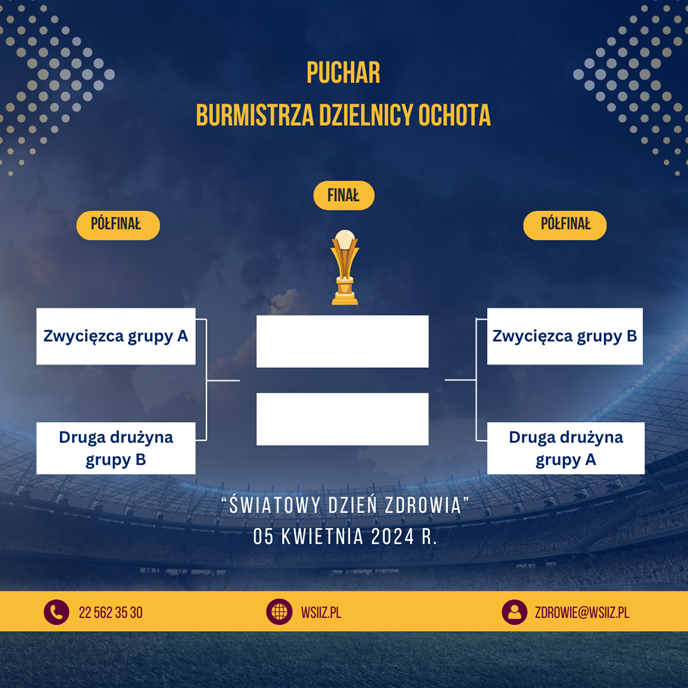 Grupa AGrupa AGrupa AGrupa AGrupa AGrupa AGrupa ANazwa drużynyZRPB+B-Suma punktów1 A.2 A. 3 A. 4 A. Grupa BGrupa BGrupa BGrupa BGrupa BGrupa BGrupa BNazwa drużynyZRPB+B-Suma punktów1 B.2 B. 3 B. 4 B. MeczWynikGodz. rozgrywek1A – 2A-10:00 –10:201B – 2B-10:20 – 10:403A – 4A-10:40 – 11:003B – 4B-11:00 – 11:201A – 3A-11:20 – 11:401B – 3B-11:40 – 12:002A – 4A-12:00 – 12:202B – 4B-12:20 – 12:401A – 4A-12:40 – 13:001B – 4B-13:00 – 13:202A – 3A-13:20 – 13:402B – 3b-13:40 – 14:00MeczWynikGodz. rozgrywek-14:20 – 14:40MeczWynikGodz. rozgrywek-14:40 – 15:00MeczWynikGodz. rozgrywekZwycięzca grupy A – Druga drużyna grupy B15:00 – 15:20Zwycięzca grupy B – Druga drużyna grupy A15:20 – 15:40MeczWynikGodz. rozgrywek-16:00 – 16:20MeczWynikGodz. rozgrywek-16:30 – 17:00